  Break    the chain   programme --             18/3/2020As a battle against Covid-19 the  department  of Chemistry  and NSS unit of St.Stephen’s college ,Pathanpuram prepared   hand sanitizers . It is distributed among  the students in the college and to the near by shops in the Maloor area.It is made using  isopropyl alcohol ,hydrogen peroxide and glycerol. Later  aloe vera extract will be   added as moisturizer. 5  liters of sanitizer had been prepared and distributed  in 500ml bottles .  As a whole 50 bottles  were distributed   among students and nearby areas.  It had been   done as  part of break the chain campaign launched by the Kerala  government   which stresses the importance of personal hygiene  to protect  the self and the  community  from covid -19 infection.The programme encourages the use of hand sanitizers among people in order to prevent the further spread of coronavirus. Sanitizing our hands will break the chain and prevent the spread of the virus. 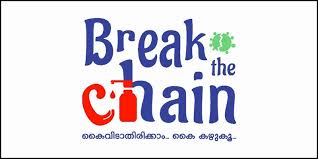 